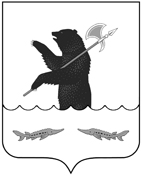 П О С Т А Н О В Л Е Н И ЕАДМИНИСТРАЦИИРыбинского муниципального районаОт _____________								№ _______________Об утверждении порядка предоставленияи расходования субсидии из бюджета Рыбинского муниципального районаюридическим лицам на возмещение затрат по проведению мероприятий по профилактике распространения коронавирусной инфекции в загородных организациях отдыха детей и их оздоровления, расположенных на территории Рыбинского муниципального района Ярославской области, предоставляющим услуги по отдыху и оздоровлениюдетей, находящихся в трудной жизненной ситуации, в период летней оздоровительной кампании 2020 годаВ целях надлежащего исполнения методических рекомендаций MP 3.1/2.4.0185-20 "Рекомендации по организации работы организаций отдыха детей и их оздоровления в условиях сохранения рисков распространения COVID-19" утвержденных Федеральной службой по надзору в сфере защиты прав потребителей и благополучия человека 25 мая 2020 г., руководствуясь Бюджетным кодексом РФ, Федеральным законом РФ от 06.10.2003№ 131-ФЗ "Об общих принципах организации местного самоуправления в Российской Федерации», постановлением Правительства Ярославской области от 30.12.2019 № 961-п «О мерах по организации отдыха и оздоровления детей в 2020 году», постановлением администрации Рыбинского муниципального района от 20.02.2020 № 269 "О мерах по организации отдыха и оздоровления детей, подростков и молодежи Рыбинского муниципального района в 2020году", администрация Рыбинского муниципального районаПОСТАНОВЛЯЕТ:1. Утвердить порядок предоставления и расходования субсидии из бюджета Рыбинского муниципального района юридическим лицам на возмещение затрат по проведению мероприятий по профилактике распространения коронавирусной инфекции в загородных организациях отдыха детей и их оздоровления, расположенных на территории Рыбинского муниципального района Ярославской области, предоставляющим услуги по отдыху и оздоровлению детей, находящихся в трудной жизненной ситуации, в период летней оздоровительной кампании 2020 года согласно приложению к постановлению.2. Опубликовать постановление в средствах массовой информации.3. Постановление вступает в силу с момента подписания.4. Контроль за исполнением постановления возложить на заместителя главы администрации Рыбинского муниципального района Т.А. Кожинову.Глава администрации Рыбинскогомуниципального района                                                                            Т.А. СмирноваСОГЛАСОВАНО:Заместитель главы администрации Рыбинского муниципального района                                                              Т.А. КожиноваЗаместитель главы администрации Рыбинского муниципального района, начальник управления экономики и финансов администрации Рыбинскогомуниципального района                                                                           О.И. КустиковаНачальник Управленияобразованияадминистрации Рыбинского муниципального района                                                                  И.А. ТрофимоваКонсультант-юрист юридического отдела администрации Рыбинскогомуниципального района                                                                       В.А. ВоробьеваИсполнитель:Начальник  отдела общегои дошкольного образования                                                                      Е.В. ЕгачеваРассылка:Администрация РМР –1 экз.Управление образования администрации РМР – 1 экз.Юридический отдел администрации РМР - 1 экз.Управление экономики и финансов администрации РМР- 1 экз.Газета «Новая жизнь»Приложениек постановлениюадминистрации Рыбинскогомуниципального районаот _______  N__________ПОРЯДОКпредоставления и расходования субсидии из бюджета Рыбинского муниципального района юридическим лицам на возмещение затрат по проведению мероприятий по профилактике распространения коронавирусной инфекции в загородных организациях отдыха детей и их оздоровления, расположенных на территории Рыбинского муниципального района Ярославской области, предоставляющим услуги по отдыху и оздоровлению детей, находящихся в трудной жизненной ситуации, в период летней оздоровительной кампании 2020 года1. Общие положения1.1. Настоящий Порядок определяет цели и условия предоставления за счет средств бюджета Рыбинского муниципального района (далее по тексту - местный бюджет) субсидии юридическим лицам (за исключением субсидий государственным (муниципальным) учреждениям), индивидуальным предпринимателям, а также физическим лицам - производителям товаров, работ, услуг (далее - получатель субсидии) на возмещение затрат по проведению мероприятий по профилактике распространения коронавирусной инфекции в загородных организациях отдыха детей и их оздоровления, расположенных на территории Рыбинского муниципального района Ярославской области, предоставляющим услуги по отдыху и оздоровлению детей, находящихся в трудной жизненной ситуации, в период летней оздоровительной кампании 2020 года (далее - субсидия).1.2. Цель предоставления субсидии - возмещение затрат по проведению мероприятий по профилактике распространения коронавирусной инфекции в загородных организациях отдыха детей и их оздоровления, расположенных на территории Рыбинского муниципального района Ярославской области, предоставляющим услуги по отдыху и оздоровлению детей, находящихся в трудной жизненной ситуации, в период летней оздоровительной кампании 2020 года.1.3. Результатом предоставления субсидии является количество детей, находящиеся в трудной жизненной ситуации, которым предоставлена услуга по организации отдыха и оздоровления в загородных организациях отдыха детей и их оздоровления, расположенных на территории Рыбинского муниципального района Ярославской области, в период летней оздоровительной кампании 2020 годав соответствии с методическими рекомендациями по организации работы организаций отдыха детей и их оздоровления в условиях сохранения рисков распространения COVID-19 от 25.05.2020 № МР 3.1/2.4.0185-20, утвержденныхФедеральной службой по надзору в сфере защиты прав потребителей и благополучия человека 25 мая 2020 г.1.4. Главный распорядитель бюджетных средств, предоставляющий субсидии - Управление образования администрации Рыбинского муниципального района (далее - Управление образования).1.5. Субсидия предоставляется в пределах бюджетных ассигнований, предусмотренных Управлению образования в местном бюджете на соответствующий финансовый год на цели, указанные в настоящем Порядке предоставления и расходования субсидии из бюджета Рыбинского муниципального района юридическим лицам на возмещение затрат по проведению мероприятий по профилактике распространения коронавирусной инфекции в загородных организациях отдыха детей и их оздоровления, расположенных на территории Рыбинского муниципального района Ярославской области, предоставляющим услуги по отдыху и оздоровлению детей, находящихся в трудной жизненной ситуации, в период летней оздоровительной кампании 2020 года (далее – Порядок), при соблюдении условий предоставления субсидии получателем субсидии, предусмотренных разделом 2 настоящего Порядка.1.6. Право на получение субсидии имеют юридические лица (за исключением государственных (муниципальных) учреждений), индивидуальные предприниматели, а также физические лица - производители товаров, работ, услуг, имеющие в собственности, на праве хозяйственного ведения или ином праве собственности загородные организации отдыха детей и их оздоровления, расположенные на территории Рыбинского муниципального района Ярославской области, предоставляющие услуги по отдыху и оздоровлению детей, находящихся в трудной жизненной ситуации, в период летней оздоровительной кампании 2020 года (далее – получатели субсидии).Получатели субсидии на первое число месяца, предшествующего месяцу, в котором представляются документы для получения субсидии, должны соответствовать следующим требованиям:- отсутствие неисполненной обязанности по уплате налогов, сборов, страховых взносов, пеней, штрафов, процентов, подлежащих уплате в соответствии с законодательством Российской Федерации о налогах и сборах (в случае, если такое требование предусмотрено правовым актом);- отсутствие просроченной задолженности по возврату в бюджет бюджетной системы Российской Федерации, из которого планируется предоставление субсидии в соответствии с правовым актом, субсидий, бюджетных инвестиций, предоставленных в том числе в соответствии с иными правовыми актами, и иная просроченная задолженность перед бюджетом бюджетной системы Российской Федерации, из которого планируется предоставление субсидии в соответствии с правовым актом (в случае, если такие требования предусмотрены правовым актом);- получатели субсидии – юридические лица не должны находиться в процессе реорганизации, ликвидации, банкротства, а организации отдыха и оздоровления детей – индивидуальные предприниматели не должны прекратить деятельность в качестве индивидуального предпринимателя (в случае, если такое требование предусмотрено правовым актом), ихдеятельность не должна быть приостановлена в порядке, предусмотренном законодательством РФ;- получатели субсидии не должны являться иностранными юридическими лицами, а также российскими юридическими лицами, в уставном (складочном) капитале которых доля участия иностранных юридических лиц, местом регистрации которых является государство или территория, включенные в утверждаемый Министерством финансов Российской Федерации перечень государств и территорий, предоставляющих льготный налоговый режим налогообложения и (или) не предусматривающих раскрытия и предоставления информации при проведении финансовых операций (офшорные зоны) в отношении таких юридических лиц, в совокупности превышает 50 процентов;- получатели субсидии не должны получать средства из бюджета бюджетной системы Российской Федерации, из которого планируется предоставление субсидии в соответствии с правовым актом, на основании иных нормативных правовых актов или муниципальных правовых актов на цели, указанные в подпункте 1.2 пункта 1 настоящего Порядка.1.7. Предоставление субсидии осуществляется на основании соглашения на предоставление субсидий, заключаемого между Управлением образования и получателем субсидии (далее - соглашение).В соглашении обязательно указывается, что получатель субсидии обязан представлять согласие на осуществление Управлением образования и органом муниципального финансового контроля Рыбинского муниципального района, осуществляющими контроль за правильностью расходования и целевым использованием бюджетных средств, проверок соблюдения получателем субсидии условий, целей и порядка предоставления субсидии, предоставлять возможность проведения указанных проверок, в том числе беспрепятственно представлять информацию и документы, необходимые для проведения проверок, позапросам организаций, проводящих проверки, и в установленные ими сроки, а также при необходимости обеспечивать проведение проверки непосредственно на месте предоставления услуги по организации отдыха детей и их оздоровленияв загородных организациях отдыха детей и их оздоровления, расположенных на территории Рыбинского муниципального района Ярославской области, предоставляющим услуги по отдыху и оздоровлению детей, находящихся в трудной жизненной ситуации, в период летней оздоровительной кампании 2020 года.2. Условия и порядок предоставления субсидий2.1. Направления расходов, источником финансового обеспечения которых является субсидия:- оплата процедурыиммунно-ферментного анализа на наличие антител к COVID-19 для персонала лагерей в лабораториях государственных учреждений здравоохранения;- приобретение основных средств, в том числе: бактерицидные лампы, сенсорные дозаторы для дезинфицирующих средств, бесконтактные термометры, обеззараживающие рециркуляторы;-приобретение средств дезинфекции и индивидуальной защиты, в том числе: дезинфицирующие средства, одноразовые маски и перчатки.2.2. Условием предоставления субсидии является наличие лимитов бюджетных обязательств.2.3. Для получения субсидии получатель субсидии подает в Управление образования:- заявление о предоставлении субсидии по форме согласно приложению 1 к настоящему Порядку; - планируемый получателем субсидии объема затрат по проведению мероприятий по профилактике распространения коронавирусной инфекции в загородных организациях отдыха детей и их оздоровления, расположенных на территории Рыбинского муниципального района Ярославской области, предоставляющим услуги по отдыху и оздоровлению детей, находящихся в трудной жизненной ситуации, в период летней оздоровительной кампании 2020 года по форме согласно приложению 2 к настоящему Порядку;- копию устава организации отдыха и оздоровления детей;- копию положения об организации отдыха и оздоровления детей;- выписку из Единого государственного реестра юридических лиц либо копию такой выписки, заверенную руководителем организации отдыха и оздоровления детей;- копию документа (документов), подтверждающего полномочия руководителя и (или) иного лица на представление интересов организации отдыха и оздоровления детей;- письмо, подтверждающее, что организация отдыха и оздоровления детей не находится в процессе ликвидации, реорганизации, не признана в установленном порядке банкротом, в отношении нее не открыта процедура конкурсного производства, а также, что деятельность организации отдыха и оздоровления детей не приостановлена в установленном действующим законодательством порядке, либо их деятельность не должна быть приостановлена в порядке, предусмотренном законодательством РФ;- документы налогового органа, подтверждающие отсутствие у организации отдыха и оздоровления детей неисполненной обязанности по уплате налогов, сборов, страховых взносов, пеней, штрафов, процентов, подлежащих уплате в соответствии с законодательством Российской Федерации о налогах и сборах;- документ Фонда социального страхования Российской Федерации, подтверждающий отсутствие у организации отдыха и оздоровления детей просроченной задолженности по платежам в Фонд социального страхования Российской Федерации в части страховых взносов на обязательное страхование от несчастных случаев на производстве и профессиональных заболеваний;- письмо, подтверждающее, что организация отдыха и оздоровления детей не имеет просроченной задолженности по возврату в бюджет Ярославской области субсидий, бюджетных инвестиций, предоставленных в том числе в соответствии с иными правовыми актами, и иной просроченной задолженности перед бюджетом Ярославской области;- письмо организации отдыха и оздоровления детей, подтверждающее, что организация отдыха и оздоровления детей не является иностранным юридическим лицом, а также российским юридическим лицом, в уставном (складочном) капитале которого доля участия иностранных юридических лиц, местом регистрации которых является государство или территория, включенные в утверждаемый Министерством финансов Российской Федерации перечень государств и территорий, предоставляющих льготный налоговый режим налогообложения и (или) не предусматривающих раскрытия и предоставления информации при проведении финансовых операций (офшорные зоны) в отношении таких юридических лиц, в совокупности превышает 50 процентов, подписанное руководителем организации отдыха и оздоровления детей;- письмо, подтверждающее, что организация отдыха и оздоровления детей не получает средства из бюджета Ярославской области в соответствии с иными нормативными правовыми актами на цели, указанные в подпункте 1.2. пункта 1 настоящего Порядка;- копии государственных (муниципальных) контрактов на предоставление услуг по отдыху и оздоровлению детей, находящихся в трудной жизненной ситуации, проживающих на территории Ярославской области, заключенных с организацией отдыха и оздоровления детей в отчетном финансовом году, подтверждающие фактически произведенные затраты (недополученные расходы).Документы, составляемые организацией отдыха и оздоровления детей, оформляются в произвольной форме, подписываются руководителем юридического лица либо лицом, имеющим право на осуществление юридических действий от имени организации отдыха и оздоровления детей, и заверяются печатью (при наличии).Документы, указанные в абзацах пятом, с седьмого по двенадцатый, настоящего пункта, представляются по состоянию на первое число месяца, в котором представляются документы для получения субсидии.2.4. Прием документов, указанных в подпункте 2.2. настоящего пункта, к рассмотрению осуществляется с 03 августа по 31 августа текущего года.Информация о приеме документов для участия в отборе размещается на официальном портале администрации Рыбинского муниципального района в информационно-телекоммуникационной сети «Интернет» на странице Управления образования администрации Рыбинского муниципального района.2.5. Документы, необходимые для получения субсидии, регистрируются в Управлении образования в день их поступления.2.6. Документы, указанные в пункте 2.3 Порядка, предоставляемые в Управление образования, должны содержать установленные для них реквизиты (наименование и адрес юридического лица), должны быть заверены подписью уполномоченного лица и печатью получателя субсидии (при наличии) и не должны содержать исправлений (подчисток, приписок).Получатель субсидии несет ответственность за достоверность и полноту представляемых сведений и документов, являющихся основанием для предоставления субсидии.2.7. Управление образования принимает к рассмотрению полученные от получателя субсидии документы, указанные в пункте 2.3 настоящего Порядка, в течение пяти рабочих дней осуществляет их проверку на соответствие действующему законодательству и настоящему Порядку и принимает решение о предоставлении или отказе в предоставлении субсидии.2.8. Основанием для отказа в предоставлении субсидии является:- несоответствие представленных получателем субсидии документов требованиям, определенным пунктом 2.3, или непредставление (предоставление не в полном объеме) указанных документов;- недостоверность представленной получателем субсидии информации;- предоставление получателем субсидии документов с нарушением установленного срока предоставления.В случае принятия решения об отказе в предоставлении субсидии управление образования в течение пяти дней направляет лицу, предоставившему документы на получение субсидии, соответствующее письменное уведомление. После устранения оснований для отказа в получении субсидии получатель субсидии имеет право на повторное обращение в управление образования с целью получения субсидии.2.9. Размер субсидии (V) определяется исходя из планируемого получателем субсидии объема затрат по проведению мероприятий по профилактике распространения коронавирусной инфекции в загородных организациях отдыха детей и их оздоровления, расположенных на территории Рыбинского муниципального района Ярославской области, предоставляющим услуги по отдыху и оздоровлению детей, находящихся в трудной жизненной ситуации, в период летней оздоровительной кампании 2020 года (далее –объем затрат по профилактике) и рассчитывается по формуле:V = ПзxDтжс, где:Пз–объем затрат по профилактике, определяется по формуле:Пз = Пифа+Пос+Пдз, где:Пифа–проведение иммунно-ферментного анализа на наличие антител к COVID-19 для персонала лагерей в лабораториях государственных учреждений здравоохранения;Пос – приобретение основных средств, в том числе: бактерицидные лампы, сенсорные дозаторы для дезинфицирующих средств, бесконтактные термометры, обеззараживающие рециркуляторы;Пдз – средства дезинфекции и индивидуальной защиты, в том числе: дезинфицирующие средства, одноразовые маски и перчатки.Dтжс – доля детей, находящихся в трудной жизненной ситуации, в общем количестве детей, которым предоставлена услуга по организации отдыха и оздоровления детей в загородных организациях отдыха детей и их оздоровления, расположенных на территории Рыбинского муниципального района Ярославской области, предоставляющим услуги по отдыху и оздоровлению детей, находящихся в трудной жизненной ситуации, в период летней оздоровительной кампании 2020 год, определяется по формуле:Dтжс = Kдтжс/Kд, где:Kдтжс – количество детей, находящихся в трудной жизненной ситуации, которым предоставлена услуга по организации отдыха и оздоровления детей в загородных организациях отдыха детей и их оздоровления, расположенных на территории Рыбинского муниципального района Ярославской области, предоставляющим услуги по отдыху и оздоровлению детей, находящихся в трудной жизненной ситуации, в период летней оздоровительной кампании 2020 год;Kд – общее количество детей, которым предоставлена услуга по организации отдыха и оздоровления детей в загородных организациях отдыха детей и их оздоровления, расположенных на территории Рыбинского муниципального района Ярославской области, предоставляющим услуги по отдыху и оздоровлению детей, находящихся в трудной жизненной ситуации, в период летней оздоровительной кампании 2020 год.В случае изменения объема бюджетных ассигнований, предусмотренных Управлению образования в бюджете Рыбинского муниципального района на соответствующий финансовый год на указанные цели, получатель субсидии производит корректировку планового расчета путем уменьшения (увеличения) затрат по профилактике, с последующим утверждением управлением образования.2.10. В случае принятия решения о предоставлении субсидии между Управлением образования и получателем субсидии заключается соглашение о предоставлении субсидии в соответствии с типовой формой, утвержденной Управлением экономики и финансов администрации Рыбинского муниципального районасогласно приложению 7 к порядку. Соглашение подписывается сторонами по истечении 5 (пяти) рабочих дней с момента обращения получателя субсидии в Управление с заявлением и пакетом документов, указанных в пункте 2.32.11. Получатель субсидии на первое число месяца, предшествующего месяцу, в котором планируется заключение договора, должен соответствовать следующим требованиям:2.11.1. У получателей субсидий должна отсутствовать неисполненная обязанность по уплате налогов, сборов, страховых взносов, пеней, штрафов, процентов, подлежащих уплате в соответствии с законодательством Российской Федерации о налогах и сборах.2.11.2. У получателей субсидий должна отсутствовать просроченная задолженность по возврату в бюджет Рыбинского муниципального района, из которого планируется предоставление субсидии в соответствии с правовым актом, субсидий, бюджетных инвестиций, предоставленных в том числе в соответствии с иными правовыми актами, и иная просроченная задолженность перед бюджетом Рыбинского муниципального района, из которого планируется предоставление субсидии в соответствии с правовым актом.2.11.3. Получатели субсидий - юридические лица не должны находиться в процессе реорганизации, ликвидации, банкротства, а получатели субсидий - индивидуальные предприниматели не должны прекратить деятельность в качестве индивидуального предпринимателя, либоих деятельность не должна быть приостановлена в порядке, предусмотренном законодательством РФ.2.11.4. Получатели субсидий не должны являться иностранными юридическими лицами, а также российскими юридическими лицами, в уставном (складочном) капитале которых доля участия иностранных юридических лиц, местом регистрации которых является государство или территория, включенные в утверждаемый Министерством финансов Российской Федерации перечень государств и территорий, предоставляющих льготный налоговый режим налогообложения и (или) не предусматривающих раскрытия и предоставления информации при проведении финансовых операций (офшорные зоны) в отношении таких юридических лиц, в совокупности превышает 50 процентов.2.11.5. Получатели субсидий не должны получать средства из бюджета бюджетной системы Российской Федерации, из которого планируется предоставление субсидии в соответствии с правовым актом, на основании иных нормативных правовых актов или муниципальных правовых актов на цели, указанные в пункте 1.2 настоящего Порядка.2.12. Срок перечисления субсидии не позднее десяти рабочих дней после принятия Управлением образования решения по результатам рассмотрения им документов, указанных в пункте 2.3. настоящего Порядка, в сроки, установленные пунктом 2.4.2.13. Перечисление субсидии осуществляется на расчетные или корреспондентские счета, открытые получателем субсидии в учреждениях Центрального банка Российской Федерации или кредитных организациях, указанные в соглашении на предоставление субсидии.2.14. Для проведения мероприятий по профилактике распространения коронавирусной инфекции в загородных организациях отдыха детей и их оздоровления, расположенных на территории Рыбинского муниципального района Ярославской области, предоставляющим услуги по отдыху и оздоровлению детей, находящихся в трудной жизненной ситуации, в период летней оздоровительной кампании 2020 года получатель субсидии вправе привлекать физических и юридических лиц.3. Требования к отчетности3.1. Получатель субсидии ежемесячно, в срок до 15 числа месяца, следующего за расчетным, предоставляет в Управление образования:3.1.1.Отчет об использовании субсидии по форме согласно приложению 3 к Порядку.К отчету прилагаются документы, подтверждающие суммы расходов по профилактике.3.1.2. Отчет о достижении значений результата предоставления субсидии согласно приложению 3 к Порядку.4. Требования об осуществлении контроля за соблюдением условий, целей и порядка предоставления субсидий и ответственности за их нарушение4.1. Управление образования и орган муниципального финансового контроля Рыбинского муниципального района осуществляют обязательную проверку соблюдения условий, целей и порядка предоставления субсидии получателями субсидии в соответствии с действующим законодательством.4.2. Получатель субсидии несет ответственность за соблюдение условий, целей и порядка предоставления субсидии.5. Порядок возврата субсидии5.1. В случае выявления нарушений условий предоставления субсидии (представление документов с недостоверными сведениями, сокрытие данных и обстоятельств, влияющих на предоставление субсидии), условий соглашения, а также выявления излишне выплаченной суммы в результате счетной ошибки в течение 7 рабочих дней со дня выявления указанных нарушений управление образования направляет получателю субсидии уведомление о ее возврате.Возврат субсидии осуществляется получателем субсидии в течение 10 рабочих дней со дня получения соответствующего уведомления.5.2. В случае если получателем субсидии не достигнуто плановое значение результата предоставления субсидии, установленное соглашением, объем средств, подлежащих возврату в бюджет Рыбинского муниципального района (V возврата), рассчитывается по формуле:V возврата = V субсидии x k,где:V субсидии - размер субсидии, предоставленной получателю субсидии в отчетном финансовом году;k - коэффициент возврата субсидии.Коэффициент возврата субсидии (k) рассчитывается по формуле:k = 1 - m / n,где:m - фактически достигнутое значение результата предоставления субсидии на отчетную дату;n - плановое значение результата предоставления субсидии, установленное соглашением.В случае невыполнения получателем субсидии в установленный срок требования о возврате субсидии в бюджет Рыбинского муниципального района взыскание субсидии обеспечивается в судебном порядке.5.3. В случае выявления фактов непредоставления получателем субсидии отчетов в соответствии подпунктом 3.1. настоящего Порядка управление образования в течение 10 рабочих дней со дня выявления указанных нарушений составляет акт о непредоставлении отчетов в соответствии с приложением 5 к настоящему Порядку, в котором указываются сроки предоставления отчетности (далее – акт 1).Акт 1 составляется в двух экземплярах, один из которых направляется получателю субсидии в срок не позднее 10 рабочих дней со дня составления акта.В случае неустранения получателем субсидии нарушений в сроки, указанные в акте 1, управление образования в течение 10 рабочих дней со дня окончания сроков направляет организации уведомление о приостановлении финансирования субсидии.В случае если получатель субсидии предоставил отчетность, указанную в п. 3.1 настоящего Порядка, после установленного в акте 1 срока, возобновление финансирования субсидии происходит на основании приказа управления образования.5.4. В случае наличия неиспользованных остатков субсидии на конец отчетного года в случаях, предусмотренных соглашением, сумма неиспользованного остатка субсидии подлежит возврату в бюджет Рыбинского муниципального района в течение 10 рабочих дней со дня предъявления управлением образования требования о возврате, а в случае невозврата субсидии в указанные сроки управление образования взыскивает указанные средства в судебном порядке.5.5. В случае выявления в текущем финансовом году неиспользованных остатков субсидии на конец отчетного года управление образования в течение 10 рабочих дней со дня выявления указанных нарушений составляет акт о наличии неиспользованных остатков субсидий в соответствии с приложением 6 к настоящему Порядку, в котором указывается сумма неиспользованного остатка субсидии и срок возврата субсидии в бюджет Рыбинского муниципального района (далее – акт 2).Акт 2 составляется в двух экземплярах, один из которых направляется получателю субсидии в срок не позднее 10 рабочих дней со дня составления акта вместе с требованием о возврате неиспользованных остатков субсидии.5.6. Получатель субсидии осуществляет возврат предоставленной субсидии в бюджет Рыбинского муниципального района в течение 10 рабочих дней со дня получения акта 2 и требования о возврате субсидии в бюджет Рыбинского муниципального района.5.7. Получатель субсидии несет ответственность за соблюдение требований настоящего Порядка, условий договора, достоверность представляемых сведений в соответствии с законодательством Российской Федерации.Начальник Управления образования администрации Рыбинскогомуниципального района                                                                          И.А. ТрофимоваПриложение 1к ПорядкуЗаявлениена предоставление субсидии из бюджета Рыбинского муниципального района юридическим лицам (за исключением субсидий государственным (муниципальным) учреждениям), индивидуальным предпринимателям, а также физическим лицам - производителям товаров, работ, услуг на возмещение затрат по проведению мероприятий по профилактике распространения коронавирусной инфекции в загородных организациях отдыха детей и их оздоровления, расположенных на территории Рыбинского муниципального района Ярославской области, предоставляющим услуги по отдыху и оздоровлению детей, находящихся в трудной жизненной ситуации, в период летней оздоровительной кампании 2020 годаСогласно порядку предоставления и расходования субсидии из бюджетаРыбинского муниципального района юридическим лицам на возмещение затрат по проведению мероприятий по профилактике распространения коронавирусной инфекции в загородных организациях отдыха детей и их оздоровления, расположенных на территории Рыбинского муниципального района Ярославской области, предоставляющим услуги по отдыху и оздоровлению детей, находящихся в трудной жизненной ситуации, в период летней оздоровительной кампании 2020 года, утвержденный постановлениемадминистрации Рыбинского муниципального района от ____________ N _______(далее - Порядок)____________________________________________________________________(полное наименование организации с указанием организационно-правовой формы)__________________________________________________________________ (ОГРН, ИНН, КПП)именуемое в дальнейшем "Получатель", в лице _______________________________________________________________________________________________             (наименование должности руководителя организации, Ф.И.О. руководителя в родительном падеже)в целях возмещения  затрат по проведению мероприятий по профилактике распространения коронавирусной инфекции в загородных организациях отдыха детей и их оздоровления, расположенных на территории Рыбинского муниципального района Ярославской области, предоставляющим услуги по отдыху и оздоровлению детей, находящихся в трудной жизненной ситуации, в период летней оздоровительной кампании 2020 года просит предоставить субсидиюв размере___________________________________________________.(сумма запрашиваемой субсидии)Размер субсидии определен в соответствии с плановым расчетом(приложение к заявлению).Получатель берет на себя обязательство использовать предоставленнуюсубсидию по целевому назначению в соответствии с установленнымитребованиями, а также условиями соглашения о предоставлении субсидии.Настоящим  гарантируем  достоверность  представленной нами информации взаявлении, а также во всех приложенных к нему документах и подтверждаемправо  управления  образования  администрации  Рыбинскогомуниципального  района запрашивать у нас, в уполномоченных органах власти иу упомянутых   в заявлении юридических и физических лиц информацию,уточняющую представленные нами в ней сведения.К заявлению прилагаем:- документы, подтверждающие право хозяйственного ведения или иное правособственности  на  загородные организации отдыха детей и их оздоровления, расположенные на территории Рыбинского муниципального района Ярославской области, предоставляющие услуги по отдыху и оздоровлению детей, находящихся в трудной жизненной ситуации, в период летней оздоровительной кампании 2020 года на _______листах;- плановый расчет затрат на ______ листах;- документы, оформленные в соответствии с пунктами 2.2 Порядка на______ листах. Сообщаем,что для оперативного уведомления нас по вопросаморганизационного характера и взаимодействия с управлением образования администрации Рыбинского муниципального района нами уполномочен: ____________________________________________________________________Ф.И.О. полностью, должность, контактная информация уполномоченноголица, включая телефон, факс (с указанием кода), e-mail____________________________________________________________________(должность руководителя (подпись руководителя(Ф.И.О. руководителя предприятия) предприятия)Главный бухгалтер_____________________________________________________________________(должность руководителя (подпись главного(Ф.И.О. главного бухгалтера) бухгалтера)    М.П.Плановый расчет на 20___ г.объема затрат по проведению мероприятий по профилактике распространения коронавирусной инфекции в загородных организациях отдыха детей и их оздоровления, расположенных на территории Рыбинского муниципального района Ярославской области, предоставляющим услуги по отдыху и оздоровлению детей, находящихся в трудной жизненной ситуации, в период летней оздоровительной кампании 2020 года                __________________________________________(наименование получателя субсидии)Приложение 3к ПорядкуОтчет на ___________ 20___ г.о фактических затратах по проведению мероприятий по профилактике распространения коронавирусной инфекции в загородных организациях отдыха детей и их оздоровления, расположенных на территории Рыбинского муниципального района Ярославской области, предоставляющим услуги по отдыху и оздоровлению детей, находящихся в трудной жизненной ситуации, в период летней оздоровительной кампании 2020 года______________________________________________________(наименование юридического лица - получателя субсидии)___________________________________________________________________________(должность руководителя юридического лица      (подпись)       (Ф.И.О.)         (получателя субсидии)М.П.Приложение4 к ПорядкуОТЧЕТо достижении значений результата предоставления субсидии из бюджета Рыбинского муниципального района юридическим лицам (за исключением субсидий государственным (муниципальным) учреждениям), индивидуальным предпринимателям, а также физическим лицам - производителям товаров, работ, услуг на возмещение затрат по проведению мероприятий по профилактике распространения коронавирусной инфекции в загородных организациях отдыха детей и их оздоровления, расположенных на территории Рыбинского муниципального района Ярославской области, предоставляющим услуги по отдыху и оздоровлению детей, находящихся в трудной жизненной ситуации, в период летней оздоровительной кампании 2020 года,от ____________ 20___ года N __________________________________________________________________________________(наименование юридического лица)___________________________________________________________________________за _____________ 20___ года(месяц)Примечания:1. Размер субсидии, предоставляемой в соответствии с соглашением, составляет ___________ руб.2. Получено субсидии в соответствии с соглашением - ___________ руб.3. Сумма субсидии, предъявленная к получению за отчетный месяц, составляетПриложение 5к порядкуУправлениеобразованияАдминистрации Рыбинскогомуниципального районаАКТо непредоставлении отчетов    г. Рыбинск                                   от _______________________Специалистами Управления образованияАдминистрации Рыбинского муниципального района  (далее – Управление образования) в лице: _______________________________________________________________________________________________________________, выявлено, что получательсубсидии в лице ___________________________, по соглашению от _____________N __________ нарушает условия предоставления субсидии из бюджета Рыбинского муниципального района юридическим лицам (за исключением субсидий государственным (муниципальным) учреждениям), индивидуальным предпринимателям, а также физическим лицам - производителям товаров, работ, услуг на возмещение затрат по проведению мероприятий по профилактике распространения коронавирусной инфекции в загородных организациях отдыха детей и их оздоровления, расположенных на территории Рыбинского муниципального района Ярославской области, предоставляющим услуги по отдыху иоздоровлениюдетей, находящихся в трудной жизненной ситуации, в период летней оздоровительной кампании 2020 года, а именно, по состоянию на _______________ не предоставил отчетностьсогласно п. 3.1 Порядок предоставления и расходования  субсидии из бюджета Рыбинского муниципального района юридическим лицам (за исключением субсидий государственным (муниципальным) учреждениям), индивидуальным предпринимателям, а также физическим лицам - производителям товаров, работ, услуг на возмещение затрат по проведению мероприятий попрофилактике распространения коронавирусной инфекции в загородных организациях отдыха детей и их оздоровления, расположенных на территории Рыбинского муниципального района Ярославской области, предоставляющим услуги по отдыху и оздоровлению детей, находящихся в трудной жизненной ситуации, в период летней оздоровительной кампании 2020 года,    утвержденногопостановлением Рыбинского муниципального района от _____________ N _______.    Акт составлен в 2 экземплярах:    1. Управление образования.    2. Получатель субсидии ________________________________________________    Представитель управления образования:    _______________________________________________________________________                          (должность, подпись, дата)    Представитель получателя субсидии:    _______________________________________________________________________                          (должность, подпись, дата)Приложение 6к порядкуУправлениеобразования администрацииРыбинского муниципального районаАКТо наличии неиспользованных остатков субсидий    г. Рыбинск                                   от _______________________Специалистами  Управления образованияадминистрацииРыбинского муниципального района  (далее – Управление образования) в лице:_____________________________________________________________________________________________________________________________________________________,выявлено, что получатель субсидии в лице________________________________________, по соглашению от ________________N ____________ имеет неиспользованный остаток субсидии согласно акту сверкиот ____________ N ____________ в размере ____________ рублей _________ коп.Получателю субсидии необходимо вернуть неиспользованный остаток  субсидии вразмере _________ рублей _________ коп.в срок до _______ года.    Акт составлен в 2 экземплярах:    1. Управление образования.    2. Получатель субсидии _______________________________________________.    Представитель Управления образования:    _______________________________________________________________________                         (должность, подпись, дата)    Представитель получателя субсидии:    _______________________________________________________________________                         (должность, подпись, дата)Приложение 7к порядкуСОГЛАШЕНИЕ (ДОГОВОР)г. ________________                            "____" ____________ 20___ г._______________________________________________________________________(наименование главного распорядителя средств бюджета района_______________________________________________________________________, или казенного учреждения, наделенного полномочиями по предоставлению субсидий)которому   как  получателю  бюджетных  средств  доведены  лимиты  бюджетныхобязательств  на  предоставление  субсидии  в  соответствии  со  статьей 78Бюджетного   кодекса   Российской  Федерации,  именуемый(ое)  в  дальнейшем"Главный распорядитель средств (казенное учреждение)", в лице _____________(наименование_______________________________________________________________________,должности, а также Ф.И.О. руководителя Главного распорядителя средств(казенного учреждения) или уполномоченного им лица)действующего на основании ________________________________________________________________________________________________________________________,(наименование, дата, номер нормативного правового акта или доверенности)с одной стороны и ________________________________________________________________________________________________________________________________,(наименование юридического лица/Ф.И.О. индивидуального предпринимателяили физического лица - производителя товаров, работ, услуг)именуемый в дальнейшем "Получатель субсидии", в лице_______________________________________________________________________,(наименование должности, а также Ф.И.О. лица, представляющего Получателясубсидии, или уполномоченного им лица, Ф.И.О. индивидуальногопредпринимателя или физического лица - производителя товаров, работ, услуг)действующего на основании ________________________________________________________________________________________________________________________,(реквизиты устава юридического лица, свидетельства о государственнойрегистрации индивидуального предпринимателя, доверенности)с   другой   стороны,   в   дальнейшем  совместно  именуемые  "Стороны",  всоответствии со статьей 78 Бюджетного кодекса Российской Федерации и _____________________________________________________________________________,(наименование порядка предоставления субсидии из бюджета районаПолучателю субсидии)утвержденным постановлением администрации Рыбинского муниципального района от ____ N ____ "_________" (далее - Порядок предоставления субсидии),заключили  настоящее  соглашение (договор) (далее - Соглашение (Договор)) онижеследующем:1. Предмет Соглашения (Договора)1.1. Предметом настоящего Соглашения (Договора) является предоставлениеиз бюджета района в 20___ году/20___ - 20__ годах <1> ________________________________________________________________________________________(наименование Получателя субсидии)субсидии __________________________________________________________________(цель предоставления субсидии)_______________________________________________________ (далее - Субсидия).1.2. Значениями   результатов  предоставления  Субсидии   являются <2>:- ____________________________________________________________________;- ____________________________________________________________________;2. Финансовое обеспечение предоставления Субсидии2.1.  Субсидия предоставляется из бюджета района в пределах лимитовбюджетных обязательств, доведенных в установленном порядке _______________________________________________________________________________________,(наименование Главного распорядителя средств (казенного учреждения))на предоставление субсидий в 20__ году/20__ - 20__ годах.2.2.  Размер  Субсидии,  предоставляемой  в  соответствии  с  настоящимСоглашением (Договором), составляет <3>:- в 20__ году __________ (____________________) рублей;(сумма прописью)- в 20__ году __________ (____________________) рублей;(сумма прописью)- в 20__ году __________ (____________________) рублей.(сумма прописью)3. Условия и порядок предоставления Субсидии3.1.  Субсидия предоставляется в соответствии с Порядком предоставлениясубсидии на цели, указанные в разделе 1:3.1.1. При представлении Получателем субсидии в адрес ________________________________________________________________________________________(наименование Главного распорядителя средств (казенного учреждения))следующих документов <4>:- ____________________________________________________________________;- ____________________________________________________________________;3.1.2. При соблюдении условий:- ____________________________________________________________________;- ____________________________________________________________________;3.2. Перечисление  Субсидии  осуществляется  в  пределах  утвержденногокассового плана исполнения бюджета района ____________________________________________________________________________________________________(сроки (периодичность) предоставления Субсидии <5>).3.3.  Перечисление  Субсидии  осуществляется  по  платежным  реквизитамПолучателя   субсидии,   указанным   в   разделе  8  настоящего  Соглашения(Договора).4. Взаимодействие Сторон4.1. _________________________________________________________________________________________________________________________________________(наименование Главного распорядителя средств (казенного учреждения))обязуется:4.1.1.  Обеспечить  предоставление Субсидии в соответствии с разделом 3настоящего Соглашения (Договора).4.1.2.   Осуществлять   проверку  представляемых  Получателем  субсидиидокументов,  указанных  в  пункте 3.1.1 настоящего Соглашения (Договора), втом  числе  на  соответствие  их Порядку предоставления субсидии, в течение_____ рабочих дней со дня их получения <6>.4.1.3.  Осуществлять  оценку  достижения  Получателем субсидии значенийрезультатов  предоставления  Субсидии на основании отчета(ов) о достижениизначений   результатов   предоставления   Субсидии,  представленного(ых)  всоответствии с пунктом 4.3.3 настоящего Соглашения (Договора) <7>.4.1.4.   Осуществлять  контроль  за  соблюдением  Получателем  субсидиипорядка,  целей  и  условий предоставления Субсидии, установленных Порядкомпредоставления субсидии и настоящим Соглашением (Договором).4.1.5.  В  случае установления Главным распорядителем средств (казеннымучреждением)  или получения от органа государственного финансового контроляинформации  о  факте(ах)  недостижения  значений результатов предоставленияСубсидии,   установленныхпунктом   1.2   раздела 1 настоящего Соглашения(Договора)   <8>,   и   (или)   нарушения   Получателем  субсидии  условийпредоставления Субсидии, предусмотренных Порядком предоставления субсидии инастоящим  Соглашением  (Договором),  в  том  числе  указания в документах,представленных  Получателем субсидии в соответствии с настоящим Соглашением(Договором),   недостоверных   сведений,   направлять  Получателю  субсидиитребование  об обеспечении возврата Субсидии в бюджет района в размере ив сроки, определенные в указанном требовании.4.1.6. В  случае если Получателем субсидии нарушены порядок, условия ицели   предоставления  Субсидии,  предусмотренные  Порядком  предоставлениясубсидии   и   настоящим  Соглашением  (Договором),  направлять  Получателюсубсидии  уведомление  о применении следующих штрафных санкций и (или) иныхмер ответственности <9>:- ____________________________________________________________________;- ____________________________________________________________________.4.1.7.   Рассматривать   предложения,   документы  и  иную  информацию,направленную Получателем субсидии в течение ________ рабочих дней со дня ихполучения   и  уведомлять  Получателя  субсидии  о  принятом  решении  (принеобходимости).4.1.8.   Направлять   разъяснения   Получателю  субсидии  по  вопросам,связанным с исполнением настоящего Соглашения (Договора), в течение _______рабочих дней со дня получения обращения Получателя субсидии.4.1.9.   Выполнять   иные   обязательства  в  соответствии  с  Порядкомпредоставления субсидии <10>:- ____________________________________________________________________;- ____________________________________________________________________;...4.2. _________________________________________________________________________________________________________________________________________(наименование Главного распорядителя средств (казенного учреждения))вправе:4.2.1.  Принимать  решение  об  изменении условий настоящего Соглашения(Договора), в том числе на основании информации и предложений, направленныхПолучателем   субсидии,   включая  уменьшение  размера  Субсидии,  а  такжеувеличение  размера Субсидии при наличии неиспользованных лимитов бюджетныхобязательств, указанных в разделе 2 настоящего Соглашения (Договора), и приусловии   предоставления   Получателем   субсидии   информации,  содержащейфинансово-экономическое обоснование данного изменения <11>.4.2.2. Приостанавливать предоставление Субсидии  в случае  установления_______________________________________________________________________(наименование Главного распорядителя средств (казенного учреждения))или  получения от органа государственного финансового контроля информации офакте(ах)   нарушения   Получателем   субсидии  порядка,  целей  и  условийпредоставления Субсидии, предусмотренных Порядком предоставления субсидии инастоящим  Соглашением  (договором),  в  том  числе  указания в документах,представленных  Получателем субсидии в соответствии с настоящим Соглашением(Договором),  недостоверных  сведений,  до устранения указанных нарушений собязательным уведомлением Получателя субсидии не позднее _____ рабочего дняс даты принятия решения о приостановлении <12>.4.2.3.  Запрашивать  у  Получателя  субсидии  документы  и  информацию,необходимые  для осуществления контроля за соблюдением Получателем субсидиипорядка,  целей  и  условий предоставления Субсидии, установленных Порядкомпредоставления субсидии и настоящим Соглашением (Договором), в соответствиис пунктом 4.1.4 настоящего Соглашения (Договора).4.2.4. Осуществлять иные права в соответствии с Порядком предоставлениясубсидии, в том числе <13>:- ____________________________________________________________________;- ____________________________________________________________________;4.3. Получатель субсидии обязуется:4.3.1. Представлять в адрес __________________________________________________________________________________________________________________(наименование Главного распорядителя средств (казенного учреждения))документы   в   соответствии   с  подпунктом  3.1.1  настоящего  Соглашения(Договора) <14>.4.3.2.  Обеспечивать  достижение  значений  результатов  предоставленияСубсидии, установленныхпунктом 1.2 настоящего Соглашения (Договора) <15>.4.3.3. Представлять в адрес __________________________________________________________________________________________________________________:(наименование Главного распорядителя средств (казенного учреждения))- отчетность об использовании Субсидии, в том числе <16>:______________ в срок ________________________________________________;______________ в срок ________________________________________________;-  отчет  о  достижении значений результатов предоставления Субсидии поформе ______________________________________________________________ в срок_____________________________________________________________________ <17>.4.3.4. Направлять по запросу _________________________________________________________________________________________________________________(наименование Главного распорядителя средств (казенного учреждения))документы   и   информацию,   необходимые  для  осуществления  контроля  засоблюдением порядка, целей и условий предоставления Субсидии в соответствиис пунктом 4.2.3 настоящего Соглашения (Договора), в течение _______ рабочихдней со дня получения указанного запроса.4.3.5. В случае получения от _________________________________________________________________________________________________________________(наименование Главного распорядителя средств (казенного учреждения))требования  в  соответствии  с  подпунктом 4.1.5 пункта 4.1 данного разделанастоящего  Соглашения  (Договора) возвращать в областной бюджет Субсидию вразмере и в сроки, определенные в указанном требовании.4.3.6. В случае принятия _____________________________________________________________________________________________________________________(наименование Главного распорядителя средств (казенного учреждения))решения  о  применении  к Получателю субсидии штрафных санкций и (или) иныхмер  ответственности  в  соответствии с подпунктом 4.1.6 пункта 4.1 данногораздела  настоящего Соглашения (Договора) обеспечить выполнение требований,указанных  в  уведомлении  о  применении  штрафных санкций и (или) иных мерответственности <18>.4.3.7.  Обеспечивать полноту и достоверность сведений, представляемых всоответствии с настоящим Соглашением (Договором) в адрес _________________________________________________________________________________________.(наименование Главного распорядителя средств (казенного учреждения))4.3.8. Предоставить согласие на осуществление _________________________(наименование Главного_______________________________________________________________________распорядителя средств (казенного учреждения))и   органами  государственного  финансового  контроля  проверок  соблюденияПолучателем субсидии условий, целей и Порядка предоставления субсидии.4.3.9. Представлять в адрес __________________________________________________________________________________________________________________(наименование Главного распорядителя средств (казенного учреждения))акт сверки расчетов по состоянию на _____________________ в срок не позднее________ календарных дней после окончания даты, на которую составляется актсверки расчетов <19>.4.3.10. Выполнять  иные  обязательства  в   соответствии   с   Порядкомпредоставления субсидии, в том числе <20>:- ____________________________________________________________________;- ____________________________________________________________________;4.4. Получатель субсидии вправе:4.4.1. Направлять в адрес ____________________________________________________________________________________________________________________(наименование Главного распорядителя средств (казенного учреждения))предложения  о  внесении  изменений в настоящее Соглашение (Договор), в томчисле  в  случае  установления  необходимости  изменения размера Субсидии сприложением   информации,  содержащей  финансово-экономическое  обоснованиеданного изменения <21>.4.4.2. Обращаться в адрес ____________________________________________________________________________________________________________________(наименование Главного распорядителя средств (казенного учреждения))в  целях  получения разъяснений в связи с исполнением настоящего Соглашения(Договора).4.4.3. Осуществлять иные права в соответствии с Порядком предоставлениясубсидии, в том числе <22>:- ____________________________________________________________________;- ____________________________________________________________________;5. Ответственность Сторон5.1.   В   случае   неисполнения  или  ненадлежащего  исполнения  своихобязательств    по   настоящему   Соглашению   (Договору)   Стороны   несутответственность  в  соответствии с законодательством Российской Федерации иусловиями настоящего Соглашения (Договора).5.2. Иные положения об ответственности за неисполнение или ненадлежащееисполнение Сторонами обязательств по настоящему Соглашению (Договору) <23>:- ____________________________________________________________________;- ____________________________________________________________________;6. Иные условияИные условия по настоящему Соглашению (Договору) <24>:- ____________________________________________________________________;- ____________________________________________________________________;7. Заключительные положения7.1. Споры, возникающие между Сторонами в связи с исполнением настоящего Соглашения (Договора), решаются ими, по возможности, путем проведения переговоров с оформлением соответствующих протоколов или иных документов. При недостижении согласия споры между Сторонами решаются в судебном порядке.7.2. Настоящее Соглашение (Договор) вступает в силу с даты его подписания лицами, имеющими право действовать от имени каждой из Сторон, но не ранее доведения лимитов бюджетных обязательств, указанных в разделе 2 настоящего Соглашения (Договора), и действует до полного исполнения Сторонами своих обязательств по настоящему Соглашению (Договору).7.3. Изменение настоящего Соглашения (Договора) осуществляется по соглашению Сторон и оформляется в виде дополнительного соглашения к настоящему Соглашению (Договору).7.4. Расторжение настоящего Соглашения (Договора) возможно в случае:- реорганизации или прекращения деятельности Получателя субсидии;- нарушения Получателем субсидии порядка, целей и условий предоставления Субсидии, установленных Порядком предоставления субсидии и настоящим Соглашением (Договором).Расторжение настоящего Соглашения (Договора) оформляется в виде дополнительного соглашения (договора) о расторжении настоящего Соглашения (Договора).7.5. Расторжение настоящего Соглашения (Договора) в одностороннем порядке возможно в случае недостижения Получателем субсидии установленных настоящим Соглашением (Договором) значений результатов предоставления Субсидии, установленных настоящим Соглашением (Договором) <25>.7.6. Стороны обязаны уведомлять друг друга обо всех изменениях, касающихся их адресов, платежных реквизитов, наименования и сведений о лице, имеющем право выступать без доверенности от имени Стороны, в течение 5 рабочих дней со дня их изменения.7.7. Настоящее Соглашение (Договор) составлено в двух экземплярах, имеющих одинаковую юридическую силу, по одному экземпляру для каждой из Сторон.8. Платежные реквизиты Сторон9. Подписи СторонГлавный распорядитель средств                 Получатель субсидии(казенное учреждение)__________/__________________                 __________/__________________(подпись)      (Ф.И.О.)                       (подпись)      (Ф.И.О.)--------------------------------<1> Указывается срок, на который предоставляется Субсидия.<2> Предусматривается в случае, если Порядком предоставления субсидии установлены значения результатов предоставления Субсидии или установлено право Главному распорядителю средств (казенному учреждению) устанавливать значения результатов предоставления Субсидии в Соглашении (Договоре).<3> Указываются года, в которых предоставляется Субсидия.<4> Предусматривается в случае, если это установлено Порядком предоставления субсидии.<5> Указывается срок или периодичность перечисления Субсидии (единовременно/ежемесячно/ежеквартально/иная периодичность) в соответствии с Порядком предоставления субсидии.<6> Предусматривается при наличии в Соглашении (Договоре) пункта 3.1.1.<7> Предусматривается при наличии в Соглашении (Договоре) пункта 1.2, а также если это установлено Порядком предоставления субсидии.<8> Предусматривается при наличии в Соглашении (Договоре) пункта 1.2 раздела 1.<9> Предусматривается в случае, если это установлено Порядком предоставления субсидии.<10> Предусматривается в случае, если это установлено Порядком предоставления субсидии. Указываются иные конкретные обязательства, установленные Порядком предоставления субсидии.<11> Предусматривается в случае, если это установлено Порядком предоставления субсидии.<12> Предусматривается в случае, если это установлено Порядком предоставления субсидии.<13> Предусматривается в случае, если это установлено Порядком предоставления субсидии. Указываются иные конкретные права, установленные Порядком предоставления субсидии.<14> Предусматривается при наличии в Соглашении (Договоре) подпункта 3.1.1 пункта 3.1 раздела 3.<15> Предусматривается при наличии в Соглашении (Договоре) пункта 1.2.<16> Предусматривается в случае, если это установлено Порядком предоставления субсидии.<17> Предусматривается в случае, если заполняется пункт 1.2 раздела 1 Соглашения (Договора), а также если это установлено Порядком предоставления субсидии.<18> Предусматривается при наличии в Соглашении (Договоре) подпункта 4.1.6 пункта 4.1 раздела 4.<19> Предусматривается в случае, если это установлено Порядком предоставления субсидии.<20> Предусматривается в случае, если это установлено Порядком предоставления субсидии. Указываются иные конкретные обязательства, установленные Порядком предоставления субсидии.<21> Предусматривается в случае, если это установлено Порядком предоставления субсидии.<22> Предусматривается в случае, если это установлено Порядком предоставления субсидии. Указываются иные конкретные права, установленные Порядком предоставления субсидии.<23> Предусматривается в случае, если это установлено Порядком предоставления субсидии. Указываются иные конкретные положения, установленные Порядком предоставления субсидии.<24> Предусматривается в случае, если это установлено Порядком предоставления субсидии. Указываются иные конкретные условия, установленные Порядком предоставления субсидии.<25> Предусматривается в случае, если это установлено Порядком предоставления субсидии.№ п/пНаименование мероприятияОбъем средств, руб.1Проведение иммунно-ферментного анализа на наличие антител к COVID-19 для персонала лагерей в лабораториях государственных учреждений здравоохранения2Приобретение основных средств, в том числе: бактерицидные лампы, сенсорные дозаторы для дезинфицирующих средств, бесконтактные термометры, обеззараживающие рециркуляторы2.1.2.2.3.Средства дезинфекции и индивидуальной защиты, в том числе: дезинфицирующие средства, одноразовые маски и перчатки3.1.3.2.Итого:Итого:Nп/пНаименование мероприятияРеквизиты договоров, платежных документовОбъем средств бюджета Рыбинского муниципального района, руб.1Проведение иммунно-ферментного анализа на наличие антител к COVID-19 для персонала лагерей в лабораториях государственных учреждений здравоохранения2Приобретение основных средств, в том числе: бактерицидные лампы, сенсорные дозаторы для дезинфицирующих средств, бесконтактные термометры, обеззараживающие рециркуляторы2.1.2.2.3.Средства дезинфекции и индивидуальной защиты, в том числе: дезинфицирующие средства, одноразовые маски и перчатки3.1.3.2.Итого:Итого:Численность детей, находящихся в ТЖС в соответствии с соглашением (чел.)Всего (нарастающим итогом за отчетный год) (фактически)Всего (нарастающим итогом за отчетный год) (фактически)Всего (нарастающим итогом за отчетный год) (фактически)Всего (нарастающим итогом за отчетный год) (фактически)Всего (нарастающим итогом за отчетный год) (фактически)В том числе за отчетный период (фактически)В том числе за отчетный период (фактически)В том числе за отчетный период (фактически)В том числе за отчетный период (фактически)В том числе за отчетный период (фактически)Численность детей, находящихся в ТЖС в соответствии с соглашением (чел.)численность детей, находящихся в ТЖС (чел.)затраты на профилактические мероприятия (руб.)затраты на профилактические мероприятия (руб.)затраты на профилактические мероприятия (руб.)затраты на профилактические мероприятия (руб.)численность детей, находящихся в ТЖС (чел.)затраты на профилактические мероприятия (руб.)затраты на профилактические мероприятия (руб.)затраты на профилактические мероприятия (руб.)затраты на профилактические мероприятия (руб.)Численность детей, находящихся в ТЖС в соответствии с соглашением (чел.)численность детей, находящихся в ТЖС (чел.)всего (руб.)в том числев том числев том числечисленность детей, находящихся в ТЖС (чел.)всего (руб.)Численность детей, находящихся в ТЖС в соответствии с соглашением (чел.)численность детей, находящихся в ТЖС (чел.)всего (руб.)Проведение иммунно-ферментного анализа (руб.)Приобретение основных средств (руб.)Приобретение дезинфицирующих средств и СИЗ, (руб.) численность детей, находящихся в ТЖС (чел.)всего (руб.)Проведение иммунно-ферментного анализа (руб.)Приобретение основных средств (руб.)Приобретение дезинфицирующих средств и СИЗ, (руб.) 12345566788Главный распорядитель средств(казенное учреждение)Получатель субсидииПолное наименованиеГлавного распорядителя средств (казенного учреждения)Полное наименованиеПолучателя субсидииОГРНОГРНОКТМООКТМОМесто нахождения:Место нахождения:Телефон, факс:Телефон, факс:ИНН/КППИНН/КПППлатежные реквизиты:Платежные реквизиты:Наименование учреждения Банка России:Наименование Банка:БИКБИКРасчетный счетКорреспондирующий счет банкаНаименование территориального органа Федерального казначейства, в котором открыт лицевой счетРасчетный счетЛицевой счет